Publicado en Madrid el 16/04/2019 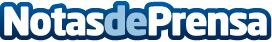 Herbalife Nutrition celebra 30 años en España homenajeando a sus Miembros IndependientesLa campaña, que incluye acciones y eventos durante el año, es un homenaje a los Miembros Independientes que han emprendido un negocio de la mano de la compañía. El vídeo muestra la vida real de varias personas que han experimentado en su día a día cómo una vida saludable y la oportunidad de tener un negocio propio, que brinda Herbalife Nutrition, puede cambiarteDatos de contacto:Isabel Tierraseca917818090Nota de prensa publicada en: https://www.notasdeprensa.es/herbalife-nutrition-celebra-30-anos-en-espana Categorias: Nacional Nutrición Comunicación Marketing Sociedad Emprendedores http://www.notasdeprensa.es